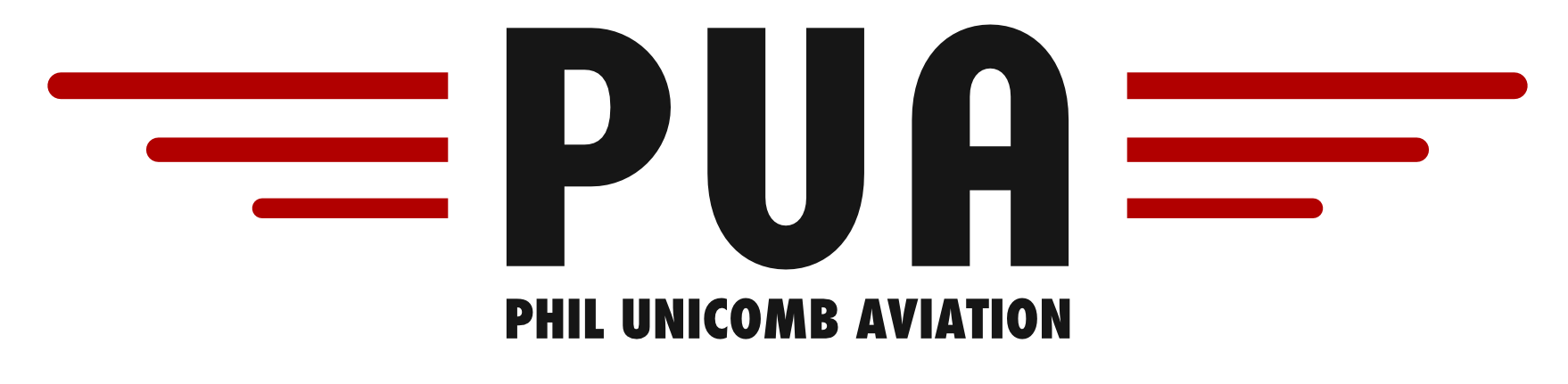 BEECHCRAFT DUCHESS 76 VH-BFP AIRCRAFT SPECIFICATIONSAirspeeds for Normal OperationsTake off & Landing SpeedsGeneral SpeedsFuel & OilPerformanceRotate Speed (Vr)71ktsNormal Approach (Flaps Up)87ktsTake Off Safety Speed 80ktsNormal Approach (Flaps 30°)76ktsBest Angle (Vx)71ktsIntentional One-Engine Inoperative Speed (Vsse)71ktsBest Rate (Vy) & Blue line (single engine Vy)85ktsMax Glide Range 95ktsNever Exceed (Vne)194ktsMax Landing Gear Ext (VLe)140ktsMax Normal Operating (Vno)154ktsMax Landing Gear Retraction112ktsMax Maneuvering (Va)132ktsLevel Stall Speed (Vs) – gear & flap up70ktsMax Flap Extension 110ktsLevel Stall Speed (Vso) – gear & flap down60ktsAir Minimum Control (Vmca)65ktsMax Crosswind25ktsFuel Type100LL AvgasEngine Type and HorsepowerLycoming 180BHP @ 2700RPM eachMaximum Fuel391 litresOil GradeAero W100Max Useable Fuel380 litresMaximum Oil8 QuartsFuel Consumption80 Litres/HourMinimum Oil4 QuartsBasic Empty Weight1181KgMax Zero Fuel Weight 1588 kgMax Take off Weight1769 kgMax RPM2700 RPMMax Landing Weight1769 kgNormal Cruise23MP @ 2400 RPM